110110WC BCN S wandhängendArt. 110110 AusschreibungstextWandhängendes Tiefspül-WC, B. 360 x H. 375 x T. 550 mm. 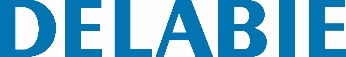 Montierbar auf handelsüblichen Installationssystemen. Klares, elegantes Design. Bakteriostatischer Edelstahl Werkstoff 1.4301. Oberfläche satiniert. Materialstärke: 1,5 mm. Tiefgezogenes Becken ohne Schweißnähte für einfache Reinigung und optimale Hygiene. Pflegeleicht durch gerundete Kanten und polierte Beckeninnenseite. Mit verdecktem umlaufendem Spülrand. Spülrohranschluss waagerecht Ø 55 mm. Abgang waagerecht Ø 100 mm. Wasserersparnis: Betrieb mit Spülmengen ab 4 l möglich. Körper unten geschlossen. Mit Bohrungen für WC-Sitzbefestigung. Durch Edelstahlstopfen verschlossen für den Fall einer Nutzung ohne WC-Sitz. Schnelle und einfache Montage: Befestigung von vorn auf Edelstahl-Wandmontageplatte. Edelstahl-Wandmontageplatte und 6 TORX-Sicherheitsschrauben imLieferumfang enthalten. CE-Kennzeichnung. Spülverhalten mit Spülmenge 4 l gemäß EN 997. Gewicht: 12 kg. 10 Jahre Garantie. [Alte Artikelnummer: 0112110001]